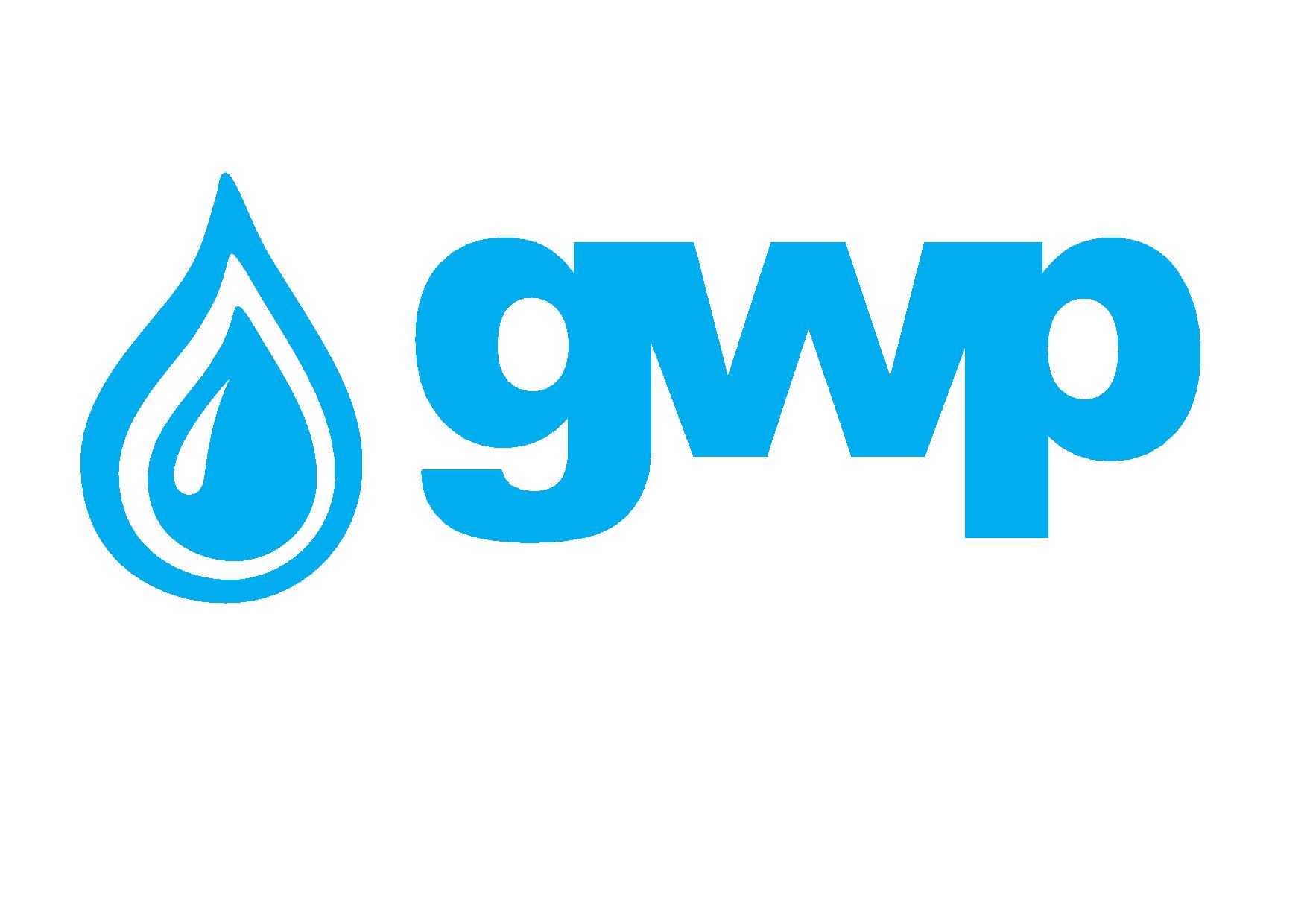 სხვადასხვა სიმძლავრის სიხშირული გარდამქმნელ(ებ)ის შესყიდვის ელექტრონული ტენდერის დოკუმენტაცია1.1 შესყიდვის ობიექტის დასახელებაშპს „ჯორჯიან უოთერ ენდ ფაუერი“ (GWP, ს/ნ 203826002), აცხადებს ელექტრონულ ტენდერს სხვადასხვა სიმძლავრის სიხშირული გარდამქმნელის (კომპლექტში ელექტრო ფართან) - შესყიდვაზე1.2 შესყიდვის ობიექტის რაოდენობა/მოცულობა1,5 კვტ სიხშირული გარდამქმნელი - 2 ერთეული2,2 კვტ სიხშირული გარდამქმნელი - 2 ერთეული2,2 კვტ სიხშირული გარდამქმნელი (კომპლექტში ელექტრო ფართან)- 3 ერთეული4 კვტ სიხშირული გარდამქმნელი - 2 ერთეული4 კვტ სიხშირული გარდამქმნელი (კომპლექტში ელექტრო ფართან)- 3 ერთეული5,5 კვტ სიხშირული გარდამქმნელი (კომპლექტში ელექტრო ფართან)- 2 ერთეული11 კვტ სიხშირული გარდამქმნელი - 2 ერთეული18,5 კვტ სიხშირული გარდამქმნელი - 1 ერთეული75 კვტ სიხშირული გარდამქმნელი - 1 ერთეული75 კვტ სიხშირული გარდამქმნელი (კომპლექტში ელექტრო ფართან)- 1 ერთეული200 კვტ სიხშირული გარდამქმნელი (კომპლექტში ელექტრო ფართან) – 1 ერთეული250 კვტ სიხშირული გარდამქმნელი (კომპლექტში ელექტრო ფართან)- 1 ერთეულიგანსაკუთრებული მოთხოვნები:სიხშირული გარდამქნელები სასურველია (არა აუცილებელი) იყოს არა ზოგადი დანიშნულების, არამედ წყალმომარაგების სისტემაში გამოყენების ფუნქციით აღჭურვილიელექტრო ფარი უნდა შეიცავდეს შემდეგ მაკომპლექტებლებს:ელექტრო ფარი - IP 54 გამწოვი/შემწოვი ვენტილატორი ფილტრებითგამწოვი ფილტრებისიხშირული მართვის პანელის წინა კარზე გამოსატანი ნაკრებიავტომატური ამომრთველი	დნობადი მცველის ბუდე	დნობადი მცველი	პოტენციომეტრი	სელექტორული გადამრთველი	ავარიული ღილაკი	რელეს ბაზა	რელე	საინდიკაციო ნათურა წითელი	საინდიკაციო ნათურა მწვანე	საინდიკაციო ნათურა ყვითელი250 კვტ სიხშირული გარდამქმნელი სრულ ტექნიკურ შესაბამისობაში უნდა იყოს შემდეგი პარამეტრების მქონე ელექტრო ძრავთან:სიმძლავრე: 200 კვტძაბვის საფეხური: 400 ვოლტიბრუნთა რიცხვი: 1488 ბრ/წთ-ში1.3 განფასება პრეტენდენტმა უნდა წარმოადგინოს განფასება დანართი N1-ის მიხედვით ექსელის ფორმატში.1.4 საქონლის მიწოდების (ხელშეკრულების) ვადასაქონლის მოწოდება უნდა განხორციელდეს ხელშეკრულების გაფორმებიდან არა უგვიანეს 90 (ოთხმოცდაათი) დღის ვადაში.1.5 საქონლის მიწოდების ფორმა და ადგილიშპს „ჯორჯიან უოთერ ენდ ფაუერი“ (GWP) მიწოდების ადგილი: თბილისი, წყალსადენის ქ. N71.6 მოთხოვნა საგარანტიო ვადის შესახებსაგარანტიო ვალდებულება: მხარეების მიერ მიწოდებულ საქონელზე მიღება-ჩაბარების აქტის ხელმოწერიდან არანაკლებ 24 (ოცდაოთხი) თვისა1.7 მოთხოვნა პრეტენდენტის გამოცდილების შესახებპრეტენდენტს უნდა გააჩნდეს შესყიდვის ობიექტით განსაზღვრული ანალოგიური პროდუქციის იმპორტის გამოცდილება, რაზედაც მოთხოვნის შემთხვევაში უნდა წარმოადგინოს შესაბამისი დამადასტურებელი დოკუმენტები: ხელშეკრულებ(ებ)ა და ამავე ხელშეკრულებ(ებ)ის შესრულების დამადასტურებელი დოკუმენტ(ებ)ი ან/და აღნიშნული დოკუმენტაციის შესახებ მითითება სახელმწიფო შესყიდვების სააგენტოს ერთიანი ელექტრონული სისტემის შესაბამის შესყიდვის ნომრებზე (მაგ: NAT/CMR/SPA და ა.შ).მწარმოებელ კომპანიას სასურველია გააჩნდეს შესყიდვის ობიექტის წარმოების მინიმუმ 20 წლიანი უწყვეტი გამოცდილება და ხარისხის დამადასტურებელი სერტიფიკატები.1.8 ანგარიშსწორების პირობებიანგარიშსწორება კონსიგნაციის წესით, უნაღდო ანგარიშსწორებით მიღება-ჩაბარების აქტის გაფორმებიდან 30 (ოცდაათი) კალენდარული დღის განმავლობაში. მომწოდებელი უფლებამოსილია მოითხოვოს ავანსი არა უმეტეს 50%-სა, მხოლოდ საბანკო გარანტიის წარდგენის საფუძველზე1.9 პრეტენდენტის მიერ ელექტრონულ ტენდერში ასატვირთი/წარმოსადგენი მონაცემები1. ფასების ცხრილი (დანართი N1-ის შესაბამისად) განსაკუთრებული მოთხოვნების გათვალისწინებით;2. ელექტრონულ ტენდერში მონაწილე პრეტენდენტი ვალდებულია წარმოადგინოს საქონელზე მწარმოებლის მიერ გაცემული დოკუმენტაცია/სერტიფიკატი, 3. ამონაწერი მეწარმეთა და არასამეწარმეო (არაკომერციული) იურიდიული პირების რეესტრიდან, რომელიც გაცემული უნდა იყოს წინამდებარე ელექტრონული ტენდერის გამოცხადების შემდეგ;1.10 ხელშეკრულების გაფორმებაწინამდებარე ელექტრონული ტენდერის ფარგლებში დაიდება ერთიანი ხელშეკრულება, რომელიც ხელშეკრულების დადების მომენტისთვის დაზუსტდება სატენდერო წინადადების შესაბამისად.1.11 სხვა მოთხოვნა1.11.1 წინადადების წარდგენის მომენტისთვის პრეტენდენტი არ უნდა იყოს: გაკოტრების პროცესში;ლიკვიდაციის პროცესში;საქმიანობის დროებით შეჩერების მდგომარეობაში.1.11.2 ფასების წარმოდგენა დასაშვებია მხოლოდ საქართველოს ეროვნულ ვალუტაში (ლარი). ფასები უნდა მოიცავდეს ამ ტენდერით გათვალისწინებულ ყველა ხარჯსა და კანონით გათვალისწინებულ გადასახადებს (მათ შორის დღგ-ს).1.11.3 პრეტენდენტის მიერ წარმოდგენილი წინადადება ძალაში უნდა იყოს წინადადებების მიღების თარიღიდან 30 (ოცდაათი) კალენდარული დღის განმავლობაში.1.11.4  შემსყიდველი (შპს „ჯორჯიან უოთერ ენდ ფაუერი“ (GWP, ს/ნ 203826002) უფლებას იტოვებს თვითონ განსაზღვროს ტენდერის დასრულების ვადა, შეცვალოს ტენდერის პირობები, რასაც დროულად აცნობებს ტენდერის მონაწილეებს, ან შეწყვიტოს ტენდერი მისი მიმდინარეობის ნებმისმიერ ეტაპზე.შემსყიდველი (შპს „ჯორჯიან უოთერ ენდ ფაუერი“ (GWP, ს/ნ 203826002) გამარჯვებულ მიმწოდებელს გამოავლენს სატენდერო კომისიაზე. შემსყიდველი (შპს „ჯორჯიან უოთერ ენდ ფაუერი“ (GWP, ს/ნ 203826002)) არ არის ვალდებული მონაწილე კომპანიას მისცეს სიტყვიერი ან წერილობით ახსნა-განმარტება კონსკურსთან დაკავშირებულ ნებისმიერ გადაწყვეტილებაზე.შემსყიდველი (შპს „ჯორჯიან უოთერ ენდ ფაუერი“ (GWP, ს/ნ 203826002))  იტოვებს უფლებას გადაამოწმოს პრეტენდენტებისგან მიღებული ნებისმიერი სახის ინფორმაცია, ასევე მოიძიოს ინფორმაცია პრეტენდენტი კომპანიის ან მისი საქმიანობის შესახებ. იმ შემთხვევაში, თუ დადასტურდება, რომ პრეტენდენტის მხრიდან მოწოდებული ინფორმაცია არ შეესაბამება სინამდვილეს ან გაყალბებულია, პრეტენდენტი იქნება დისკვალიფიცირებული.გთხოვთ გაითვალისწინოთ, რომ შემსყიდველი (შპს „ჯორჯიან უოთერ ენდ ფაუერი“ (GWP, ს/ნ 203826002)) არ მიიღებს არავითარ ზეპირ შეკითხვას დამატებითი ინფორმაციის მისაღებად. გამონაკლისის სახით მიიღება შეკითხვები ელექტრონულ ფოსტაზე: vtsiklauri@gwp.geშენიშვნა: ნებისმიერი სხვა ინფორმაცია, მოპოვებული სხვა გზით არ იქნება ოფიციალური და არ წარმოშობს არავითარ ვალდებულებას  შემსყიდველის (შპს „ჯორჯიან უოთერ ენდ ფაუერი“ (GWP, ს/ნ 203826002))  მხრიდან.1.12 ინფორმაცია ელექტრონულ ტენდერში მონაწილეთათვის1.12.1  ნებისმიერი შეკითხვა ტენდერის მიმდინარეობის პროცესში უნდა იყოს წერილობითი და გამოყენებულ უნდა იქნას tenders.ge-ს პორტალის ონლაინ კითხვა-პასუხის რეჟიმი;1.12.2 ელექტრონულ ტენდერში მონაწილეობის მისაღებად კომპანია უნდა იყოს რეგისტრირებული ვებ-გვერდზე www.tenders.ge1.12.3 tenders.ge-ზე ელექტრონული ტენდერში მონაწილეობის ინსტრუქცია იხილეთ თანდართულ ფაილში საკონტაქტო ინფორმაცია:შესყიდვების წარმომადგენელისაკონტაქტო პირი: ვანო წიკლაურიმის.: საქართველო, თბილისი, მთაწმინდის რაიონი, მედეა (მზია) ჯუღელის ქუჩა, №10 ელ. ფოსტა: vtsiklauri@gwp.geტელ.: +995 322 931111 (1148); 577 73 66 44საკონტაქტო პირი: ირაკლი ხვადაგაძემის.: ქ. თბილისი, მედეა (მზია) ჯუღელის ქუჩა N10ელ. ფოსტა: ikhvadagadze@gwp.ge ტელ.: +995 322 931111 (1145);გავეცანი /მონაწილე კომპანიის უფლებამოსილი პირის ხელმოწერა/შენიშვნა: თუ წინამდებარე მოწვევა გაგზავნილია ელექტრონული ფოსტით მონაწილე კომპანიასთან, მონაწილემ, მისი კონკურსში მონაწილეობის შესახებ თანხმობა და წინამდებარე დოკუმენტის გაცნობის დასტური უნდა გამოაგზავნოს ელექტრონული ფოსტით.